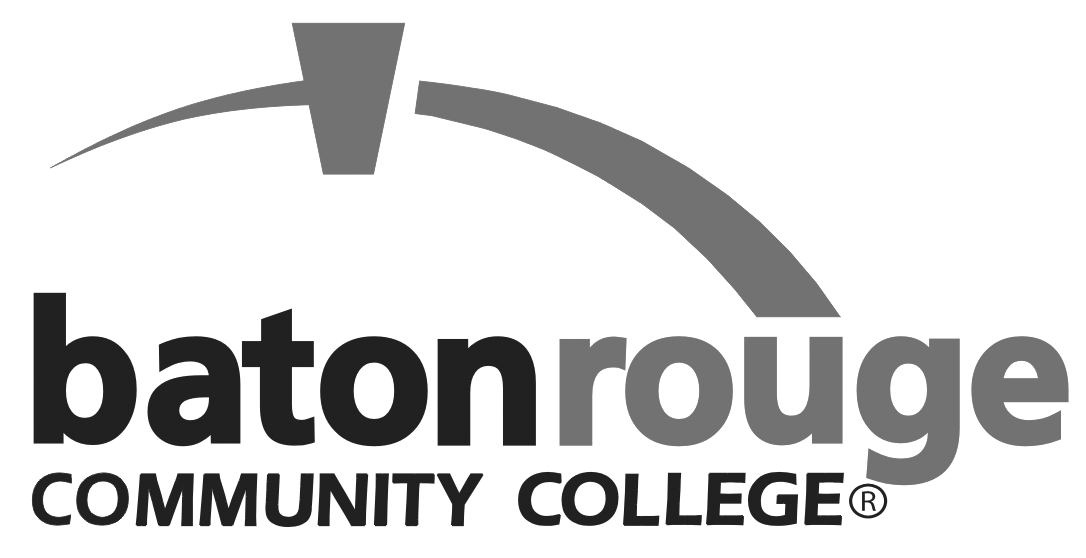 						Encumbrance #: __________________									(OAF Use)Vendor ID: __________________    (OAF Use)Contract RequisitionConsulting, Professional, Personal or Social Services ContractRequisition Date:   Contract Begin Date:    Contract End Date:  Name of Contractor: nameAddress: street address     City/State/Zip Code: city, state & ZIPPhone Number: phone number     Email Address: email addressDepartment: responsible department name    Total Contract Amount:  $XXXXFund: _______   Organization: _______   Account: ______   Program: ____   Activity: ____   Location: ___   Amount:  $________* Fund: _______   Organization: ______   Account: ______   Program: ____   Activity: ____   Location: ___   Amount:  $________* Use additional lines only if contract will be paid with more than one source of funding.Services to be rendered: (Brief description of services to be provided by contract.  No “see attached” statements.)Brief description________________________________________________			_____________________Contract Requester							Date________________________________________________			_____________________Department Head / Director (if different from Contract Requestor)			Date________________________________________________			_____________________Grants Compliance Officer (if grant related)					Date________________________________________________			_____________________Department Vice Chancellor						Date________________________________________________			_____________________Chancellor or Designee							Date________________________________________________			_____________________Contract Officer								Date			               Is contractor a minority business?    (Yes/No)Is contractor a women’s business enterprise?  (Yes/No)Is contractor a veteran owned business?(Yes/No)Is contractor a disabled veteran owned small entrepreneurship?(Yes/No)